Delaware Volunteer Firefighter’s Association and Ladies Auxiliaries2018 ConferenceSeptember 12 – 14, 2018Dover, DelawareAnnual Conference Booklet AdvertisingThe Delaware Volunteer Firefighter’s Association will hold their 24st Annual Conference on September 11 thru 14, 2018 at Dover Downs Hotel and Casino. This year, the conference committee will be selling ads to be included in the Annual Conference Booklet. These ads will be sold to businesses, fire companies, fire associations and individuals. They are available to advertise a business; to recognize fire service members for years of service; to honor a member for holding an office or a special anniversary and so much more. Listed below are the prices for the ads.Ad size				 PriceFull Page			$125.00½ Page				$ 75.00¼ Page				$ 50.001/8 Page			$ 25.00Patron Ad			$ 2.00All ads must be received by July 16, 2018.  Please complete the form below and return, along with a copy of the ad and check to the address listed below.  Also, please email the ad in .pdf format to DVFACONFERENCEBOOK@gmail.com.  If you have any questions, please feel free to send an email to the address above. Please make the check payable to the Delaware Volunteer Firefighter’s Association and mail to:Stacy Northam-Smith914 West Street Bethel, DE 19931Attn: Conference Book. Name of Fire Company/Individual/Business___________________________________Address and Phone number_____________________________________________Email address______________________________________________________Ad Size ____________                                     Amount collected_____________________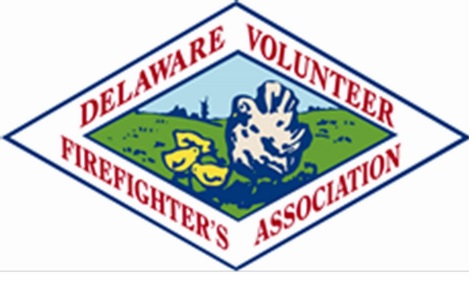 